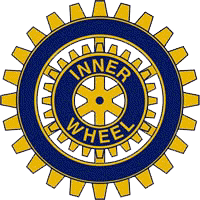 Nybro-Emmaboda Inner Wheel ClubMÅNADSBREV NR 8 Våren 2018	President: 	Gunilla JohanssonSekreterare 	Eila MedinÅrets motto:	Världspresident Kapila Guptas motto:	Leave a lasting Legacy – Lämna ett bestående arvKallelse:	Månadsmöte onsdagen den 14 februari kl. 19.00. 	Vi träffas på Amigo i Emmaboda. Vi bjuds en buffé med timjan och rödvinsmarinerad fläskytterfilé alt. alaskarygg under nöttäcke. Potatis och palsternackskaka med grönkålsaioli. Till kaffet får vi chokladruta med bärsås och grädde. Pris 200 kronor.Program:	Kvällens program blir att vi kommer att överlämna en penninggåva till ett lokalt projekt i Emmaboda kommun. Enligt beslut av styrelsen skall årets julgåva och intäkterna från loppisen i Emmaboda tillfalla fritidscentrum för barn och ungdomar inom LSS. Enhetschef Anneli Robért och fritidssamordnare Wayne Westberg inbjuds och gåvan överlämnas samt att de berättar om sin verksamhet.	Klubben skall också välja ny styrelse för 2018 - 2019, vilket innebär att vi under kvällen också har ett valmöte. Kallelse bifogas månadsbrevet.Avanmälan:	Senast söndag den 10 februari 2018 till vår klubbmästare Ia Torenstam 0709-40 40 40 eller vice klubbmästare Inger Fransson 070-366 99 49. Glöm ej avanmälan eftersom klubben får betala för alla som beräknas att närvara.Gäster:	Är välkomna och anmäls till klubbmästarna.Klubbinfo:	 Vårens distriktsmöte ordnas av vår klubb den 3 mars. Klubbens medlemmar  deltar i planering och genomförande. Distriktsmötet kommer att äga rum på   Kosta Lodge i Kosta.Klubbärenden:	 Information från klubbens styrelsemöte av president Gunilla Johansson	Andra viktiga datum för våren 2018 är klubbmöte den 14 februari i Emmaboda, den 14 mars i Nybro, den 11 april i Emmaboda och slutligen vår hemliga resa den 16 maj 2018	Vår skattmästare Lillemor Karlsson ger information om det ekonomiska läget.	 ISO Birgitta Hirschi informerar.	Allmän information av Gunilla Kegert angående hemsidan. Lotteriet:	Lottpris 10: - Januarilotteriet inbringade 2000 kronor och vann gjorde Margareta Rydén 2 vinster, Carin Nilsson och Marita Argus. Pengarna skänktes till Operation Smile.	Februarilotteriet skänks vinsterna av Britt Gustavsson och Ann-Britt Christensen.Referat: 	Från januarimötet i Nybro 2018-01-10. Vi hade ett Inter-City möte och firade	Internationella Inner Wheel-dagen tillsammans med Kalmar IW-klubb. Vi var 	väldigt glada över att så många IW- medlemmar från Kalmar hade hörsammat	vår inbjudan.  Vi var 50 personer som hade samlats för att få ta del av Raine 	Navins och Gunilla Skyttlas betydelse för hemslöjden i Kalmar. Idag är 	Kalmar läns hemslöjd stationerad i Pukeberg. Hemslöjdskonsulent Agneta 	Gefors gav en inspirerande föredragning om Kalmar läns hemslöjdsutveckling 	tack vare dessa konstnärer. 1963 firade man 100 årsjubelium i Kalmar och 	då anlitades Raine Navin eftersom man ville göra något extra inför jubileet. 	1967 kom även Gunilla Skyttla till Kalmar efter önskemål från Raine Navin. 	Gunilla och Raine blev ett par och de gifte sig1986. Raine Navin ansvarade för 	skyltningen i butiken, vilket blev vida känt och butiken blev välbesökt av 	många med intresse för hemslöjd. Raine Navin producerade massor med 	mönster på dukar och kuddar i korsstygn och twistsöm.		Idag är detta värdefulla alster med ett värde på upp till 1000-1500 kronor. Raine 		och Gunilla var två personer som såg alla människor och har betytt mycket för 		Kalmars kulturliv. Man startade upp något unikt i Kalmar hemslöjds lokaler för 		barn. Ca 120 barn kom per vecka när konstnärerna höll kladdkurser vilket var en 		väldigt uppskattad aktivitet för barnen. 1978 slutade Raine Navin sin anställning 		och gjorde nu barnprogram för TV. En film gjordes av Helen Alm för att hedra 		dessa två konstnärer. Titel på filmen blev Kung Raine och drottning Gunilla.  		Filmen hade premiär på Kalmar slott 2012. 		I januari 2016 avled Gunilla Skyttla och samma år i maj dog Raine Navin.		Agneta Gefors visade ett bildspel på många av konstnärernas verk, vilket 		uppskattades av IW medlemmarna eftersom det var många som kände igen 		dessa alster och förstod nu vilket värde man har hemma i sina lådor.		Vice klubbmästare Inger Fransson tackade Agneta Gefors för hennes 			inspirerande föredragning med en bukett IW-rosor och en flaska vin. Samtliga 		klubbmedlemmar tackade med en varm applåd för en mycket intressant 		föredragning.		Därefter intog vi vår måltid på Lisas & Ninas Café. Här fick vi möjlighet att lära 		känna nya medlemmar från Kalmar.		Kvällen avslutas med att de båda presidenterna Gunilla Johansson för Nybro-		Emmaboda och Berit Österbo från Kalmar släckte våra två IW-ljus och Kalmars 		IW klubb tackade för vårt initiativ att fira IW-dagen tillsammans. Berit Österbo 		överlämnar en röd IW-ros till Gunilla Johansson som tack.	IW-hälsningar		Eila och Ann-Marie						Eila Medin						Sekreterare 